TAJNIČKO POSLOVANJE, 3. razred	          TRANSAKCIJSKI RAČUN I OBRASCI PLATNOG PROMETAIme i prezime:      	Razred:      Vrsta rada:      	Datum: ZADATAK: nalog za uplatuTrgovačko društvo DELTA d.o.o. iz Zagreba, Brdska 34, s današnjim danom polaže dnevni utržak u iznosu od 12.456,50 kuna na svoj žiroračun br. HR1223600001101564256. Popuni nalog za plaćanje.UNIVERZALNI NALOG ZA PLAĆANJEZADATAK: nalog za isplatuTrgovačko društvo DELTA d.o.o. iz Zagreba, Brdska 34, s današnjim danom podiže gotovinu sa žiroračuna br. HR1223600001101564256 u iznosu od 3.500,00 kuna, kao predujam za službeni put djelatnicima. Popuni nalog za plaćanje.UNIVERZALNI NALOG ZA PLAĆANJEZADATAK: nalog za prijenosTrgovačko društvo DELTA d.o.o. iz Zagreba, Brdska 34, danas daje nalog banci da na teret njezina žiroračuna br. HR1223600001101564256 knjiži iznos od 5.545,55 kuna za podmirenje fakture broj 123/20. u korist žiroračuna broj HR1223400091100754876 trgovačkog društva GAMA d.d., Ribarska 34, Split. Kao model primatelja navodi se HR12, a u poziv na broj primatelja dodaje se brojčana oznaka fakture koja se podmiruje. Popuni nalog za plaćanje.UNIVERZALNI NALOG ZA PLAĆANJE  PLATITELJ (naziv/ime i adresa)Hitno: Hitno: Hitno: Valuta plaćanja: Valuta plaćanja: Iznos: Iznos:   PLATITELJ (naziv/ime i adresa)Hitno: Hitno: Hitno: Valuta plaćanja: Valuta plaćanja: Iznos: Iznos:   PLATITELJ (naziv/ime i adresa)Hitno: Hitno: Hitno: Valuta plaćanja: Valuta plaćanja: Iznos: Iznos:   PLATITELJ (naziv/ime i adresa)IBAN platitelja:IBAN platitelja:IBAN platitelja:IBAN platitelja:IBAN platitelja:IBAN platitelja:  PLATITELJ (naziv/ime i adresa)IBAN platitelja:IBAN platitelja:IBAN platitelja:IBAN platitelja:IBAN platitelja:IBAN platitelja:  PLATITELJ (naziv/ime i adresa)IBAN platitelja:IBAN platitelja:IBAN platitelja:IBAN platitelja:IBAN platitelja:IBAN platitelja:  PLATITELJ (naziv/ime i adresa)  PLATITELJ (naziv/ime i adresa)Model i poziv na broj platitelja:Model i poziv na broj platitelja:Model i poziv na broj platitelja:Model i poziv na broj platitelja:Model i poziv na broj platitelja:Model i poziv na broj platitelja:Model i poziv na broj platitelja:HRHRIBAN ili broj računa primateljaIBAN ili broj računa primateljaIBAN ili broj računa primateljaIBAN ili broj računa primateljaIBAN ili broj računa primateljaIBAN ili broj računa primatelja PRIMATELJ (naziv/ime i adresa) PRIMATELJ (naziv/ime i adresa) PRIMATELJ (naziv/ime i adresa) PRIMATELJ (naziv/ime i adresa)Model i poziv na broj primatelja:Model i poziv na broj primatelja:Model i poziv na broj primatelja:Model i poziv na broj primatelja:Model i poziv na broj primatelja:Model i poziv na broj primatelja:Model i poziv na broj primatelja:Model i poziv na broj primatelja:Model i poziv na broj primatelja:Model i poziv na broj primatelja:Model i poziv na broj primatelja:HRHR PRIMATELJ (naziv/ime i adresa) PRIMATELJ (naziv/ime i adresa)Šifra namjene:                                                             Datum izvršenja:Šifra namjene:                                                             Datum izvršenja:Šifra namjene:                                                             Datum izvršenja:Šifra namjene:                                                             Datum izvršenja:Šifra namjene:                                                             Datum izvršenja:Šifra namjene:                                                             Datum izvršenja:Šifra namjene:                                                             Datum izvršenja:Šifra namjene:                                                             Datum izvršenja:Opis plaćanja:Opis plaćanja:Opis plaćanja:Opis plaćanja:Opis plaćanja:Opis plaćanja:Opis plaćanja:Opis plaćanja:Opis plaćanja:Opis plaćanja:Opis plaćanja: PRIMATELJ (naziv/ime i adresa) PRIMATELJ (naziv/ime i adresa)Šifra namjene:                                                             Datum izvršenja:Šifra namjene:                                                             Datum izvršenja:Šifra namjene:                                                             Datum izvršenja:Šifra namjene:                                                             Datum izvršenja:Šifra namjene:                                                             Datum izvršenja:Šifra namjene:                                                             Datum izvršenja:Šifra namjene:                                                             Datum izvršenja:Šifra namjene:                                                             Datum izvršenja:BIC i/ili naziv banke primatelja:                 Primatelj     Fizička     Pravna                                                                           (osoba):                                                                                      BEN      SHA       OURBIC i/ili naziv banke primatelja:                 Primatelj     Fizička     Pravna                                                                           (osoba):                                                                                      BEN      SHA       OURBIC i/ili naziv banke primatelja:                 Primatelj     Fizička     Pravna                                                                           (osoba):                                                                                      BEN      SHA       OURBIC i/ili naziv banke primatelja:                 Primatelj     Fizička     Pravna                                                                           (osoba):                                                                                      BEN      SHA       OURBIC i/ili naziv banke primatelja:                 Primatelj     Fizička     Pravna                                                                           (osoba):                                                                                      BEN      SHA       OURBIC i/ili naziv banke primatelja:                 Primatelj     Fizička     Pravna                                                                           (osoba):                                                                                      BEN      SHA       OURBIC i/ili naziv banke primatelja:                 Primatelj     Fizička     Pravna                                                                           (osoba):                                                                                      BEN      SHA       OURBIC i/ili naziv banke primatelja:                 Primatelj     Fizička     Pravna                                                                           (osoba):                                                                                      BEN      SHA       OURBIC i/ili naziv banke primatelja:                 Primatelj     Fizička     Pravna                                                                           (osoba):                                                                                      BEN      SHA       OURBIC i/ili naziv banke primatelja:                 Primatelj     Fizička     Pravna                                                                           (osoba):                                                                                      BEN      SHA       OURPečat korisnika PUPečat korisnika PUPečat korisnika PUPečat korisnika PUPečat korisnika PUPečat korisnika PUPečat korisnika PUPotpis korisnika PUPotpis korisnika PUPotpis korisnika PUPotpis korisnika PU  PLATITELJ (naziv/ime i adresa)Hitno: Hitno: Hitno: Valuta plaćanja: Valuta plaćanja: Iznos: Iznos:   PLATITELJ (naziv/ime i adresa)Hitno: Hitno: Hitno: Valuta plaćanja: Valuta plaćanja: Iznos: Iznos:   PLATITELJ (naziv/ime i adresa)Hitno: Hitno: Hitno: Valuta plaćanja: Valuta plaćanja: Iznos: Iznos:   PLATITELJ (naziv/ime i adresa)IBAN platitelja:IBAN platitelja:IBAN platitelja:IBAN platitelja:IBAN platitelja:IBAN platitelja:  PLATITELJ (naziv/ime i adresa)IBAN platitelja:IBAN platitelja:IBAN platitelja:IBAN platitelja:IBAN platitelja:IBAN platitelja:  PLATITELJ (naziv/ime i adresa)IBAN platitelja:IBAN platitelja:IBAN platitelja:IBAN platitelja:IBAN platitelja:IBAN platitelja:  PLATITELJ (naziv/ime i adresa)  PLATITELJ (naziv/ime i adresa)Model i poziv na broj platitelja:Model i poziv na broj platitelja:Model i poziv na broj platitelja:Model i poziv na broj platitelja:Model i poziv na broj platitelja:Model i poziv na broj platitelja:Model i poziv na broj platitelja:HRHRIBAN ili broj računa primateljaIBAN ili broj računa primateljaIBAN ili broj računa primateljaIBAN ili broj računa primateljaIBAN ili broj računa primateljaIBAN ili broj računa primatelja PRIMATELJ (naziv/ime i adresa) PRIMATELJ (naziv/ime i adresa) PRIMATELJ (naziv/ime i adresa) PRIMATELJ (naziv/ime i adresa)Model i poziv na broj primatelja:Model i poziv na broj primatelja:Model i poziv na broj primatelja:Model i poziv na broj primatelja:Model i poziv na broj primatelja:Model i poziv na broj primatelja:Model i poziv na broj primatelja:Model i poziv na broj primatelja:Model i poziv na broj primatelja:Model i poziv na broj primatelja:Model i poziv na broj primatelja:HRHR PRIMATELJ (naziv/ime i adresa) PRIMATELJ (naziv/ime i adresa)Šifra namjene:                                                             Datum izvršenja:Šifra namjene:                                                             Datum izvršenja:Šifra namjene:                                                             Datum izvršenja:Šifra namjene:                                                             Datum izvršenja:Šifra namjene:                                                             Datum izvršenja:Šifra namjene:                                                             Datum izvršenja:Šifra namjene:                                                             Datum izvršenja:Šifra namjene:                                                             Datum izvršenja:Opis plaćanja:Opis plaćanja:Opis plaćanja:Opis plaćanja:Opis plaćanja:Opis plaćanja:Opis plaćanja:Opis plaćanja:Opis plaćanja:Opis plaćanja:Opis plaćanja: PRIMATELJ (naziv/ime i adresa) PRIMATELJ (naziv/ime i adresa)Šifra namjene:                                                             Datum izvršenja:Šifra namjene:                                                             Datum izvršenja:Šifra namjene:                                                             Datum izvršenja:Šifra namjene:                                                             Datum izvršenja:Šifra namjene:                                                             Datum izvršenja:Šifra namjene:                                                             Datum izvršenja:Šifra namjene:                                                             Datum izvršenja:Šifra namjene:                                                             Datum izvršenja:BIC i/ili naziv banke primatelja:                 Primatelj     Fizička     Pravna                                                                           (osoba):                                                                                      BEN      SHA       OURBIC i/ili naziv banke primatelja:                 Primatelj     Fizička     Pravna                                                                           (osoba):                                                                                      BEN      SHA       OURBIC i/ili naziv banke primatelja:                 Primatelj     Fizička     Pravna                                                                           (osoba):                                                                                      BEN      SHA       OURBIC i/ili naziv banke primatelja:                 Primatelj     Fizička     Pravna                                                                           (osoba):                                                                                      BEN      SHA       OURBIC i/ili naziv banke primatelja:                 Primatelj     Fizička     Pravna                                                                           (osoba):                                                                                      BEN      SHA       OURBIC i/ili naziv banke primatelja:                 Primatelj     Fizička     Pravna                                                                           (osoba):                                                                                      BEN      SHA       OURBIC i/ili naziv banke primatelja:                 Primatelj     Fizička     Pravna                                                                           (osoba):                                                                                      BEN      SHA       OURBIC i/ili naziv banke primatelja:                 Primatelj     Fizička     Pravna                                                                           (osoba):                                                                                      BEN      SHA       OURBIC i/ili naziv banke primatelja:                 Primatelj     Fizička     Pravna                                                                           (osoba):                                                                                      BEN      SHA       OURBIC i/ili naziv banke primatelja:                 Primatelj     Fizička     Pravna                                                                           (osoba):                                                                                      BEN      SHA       OURPečat korisnika PUPečat korisnika PUPečat korisnika PUPečat korisnika PUPečat korisnika PUPečat korisnika PUPečat korisnika PUPotpis korisnika PUPotpis korisnika PUPotpis korisnika PUPotpis korisnika PU  PLATITELJ (naziv/ime i adresa)Hitno: Hitno: Hitno: Valuta plaćanja: Valuta plaćanja: Iznos: Iznos:   PLATITELJ (naziv/ime i adresa)Hitno: Hitno: Hitno: Valuta plaćanja: Valuta plaćanja: Iznos: Iznos:   PLATITELJ (naziv/ime i adresa)Hitno: Hitno: Hitno: Valuta plaćanja: Valuta plaćanja: Iznos: Iznos:   PLATITELJ (naziv/ime i adresa)IBAN platitelja:IBAN platitelja:IBAN platitelja:IBAN platitelja:IBAN platitelja:IBAN platitelja:  PLATITELJ (naziv/ime i adresa)IBAN platitelja:IBAN platitelja:IBAN platitelja:IBAN platitelja:IBAN platitelja:IBAN platitelja:  PLATITELJ (naziv/ime i adresa)IBAN platitelja:IBAN platitelja:IBAN platitelja:IBAN platitelja:IBAN platitelja:IBAN platitelja:  PLATITELJ (naziv/ime i adresa)  PLATITELJ (naziv/ime i adresa)Model i poziv na broj platitelja:Model i poziv na broj platitelja:Model i poziv na broj platitelja:Model i poziv na broj platitelja:Model i poziv na broj platitelja:Model i poziv na broj platitelja:Model i poziv na broj platitelja:HRHRIBAN ili broj računa primateljaIBAN ili broj računa primateljaIBAN ili broj računa primateljaIBAN ili broj računa primateljaIBAN ili broj računa primateljaIBAN ili broj računa primatelja PRIMATELJ (naziv/ime i adresa) PRIMATELJ (naziv/ime i adresa) PRIMATELJ (naziv/ime i adresa) PRIMATELJ (naziv/ime i adresa)Model i poziv na broj primatelja:Model i poziv na broj primatelja:Model i poziv na broj primatelja:Model i poziv na broj primatelja:Model i poziv na broj primatelja:Model i poziv na broj primatelja:Model i poziv na broj primatelja:Model i poziv na broj primatelja:Model i poziv na broj primatelja:Model i poziv na broj primatelja:Model i poziv na broj primatelja:HRHR PRIMATELJ (naziv/ime i adresa) PRIMATELJ (naziv/ime i adresa)Šifra namjene:                                                             Datum izvršenja:Šifra namjene:                                                             Datum izvršenja:Šifra namjene:                                                             Datum izvršenja:Šifra namjene:                                                             Datum izvršenja:Šifra namjene:                                                             Datum izvršenja:Šifra namjene:                                                             Datum izvršenja:Šifra namjene:                                                             Datum izvršenja:Šifra namjene:                                                             Datum izvršenja:Opis plaćanja:Opis plaćanja:Opis plaćanja:Opis plaćanja:Opis plaćanja:Opis plaćanja:Opis plaćanja:Opis plaćanja:Opis plaćanja:Opis plaćanja:Opis plaćanja: PRIMATELJ (naziv/ime i adresa) PRIMATELJ (naziv/ime i adresa)Šifra namjene:                                                             Datum izvršenja:Šifra namjene:                                                             Datum izvršenja:Šifra namjene:                                                             Datum izvršenja:Šifra namjene:                                                             Datum izvršenja:Šifra namjene:                                                             Datum izvršenja:Šifra namjene:                                                             Datum izvršenja:Šifra namjene:                                                             Datum izvršenja:Šifra namjene:                                                             Datum izvršenja:BIC i/ili naziv banke primatelja:                 Primatelj     Fizička     Pravna                                                                           (osoba):                                                                                      BEN      SHA       OURBIC i/ili naziv banke primatelja:                 Primatelj     Fizička     Pravna                                                                           (osoba):                                                                                      BEN      SHA       OURBIC i/ili naziv banke primatelja:                 Primatelj     Fizička     Pravna                                                                           (osoba):                                                                                      BEN      SHA       OURBIC i/ili naziv banke primatelja:                 Primatelj     Fizička     Pravna                                                                           (osoba):                                                                                      BEN      SHA       OURBIC i/ili naziv banke primatelja:                 Primatelj     Fizička     Pravna                                                                           (osoba):                                                                                      BEN      SHA       OURBIC i/ili naziv banke primatelja:                 Primatelj     Fizička     Pravna                                                                           (osoba):                                                                                      BEN      SHA       OURBIC i/ili naziv banke primatelja:                 Primatelj     Fizička     Pravna                                                                           (osoba):                                                                                      BEN      SHA       OURBIC i/ili naziv banke primatelja:                 Primatelj     Fizička     Pravna                                                                           (osoba):                                                                                      BEN      SHA       OURBIC i/ili naziv banke primatelja:                 Primatelj     Fizička     Pravna                                                                           (osoba):                                                                                      BEN      SHA       OURBIC i/ili naziv banke primatelja:                 Primatelj     Fizička     Pravna                                                                           (osoba):                                                                                      BEN      SHA       OURPečat korisnika PUPečat korisnika PUPečat korisnika PUPečat korisnika PUPečat korisnika PUPečat korisnika PUPečat korisnika PUPotpis korisnika PUPotpis korisnika PUPotpis korisnika PUPotpis korisnika PU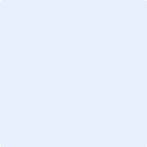 